3-1	Hwk WS and Book ProblemsWhat are the domain and the range of each function?1.	2.	Is each relation a function? If so, state whether it is one-to-one or not.3.	{(−4, 7), (−3, 5), (1, 4), (3, −8), (5, −11)}4.	{(–4, 8), (–2, 4), (0, 1), (2, 4), (4, 8)}5.	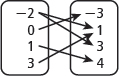 6.	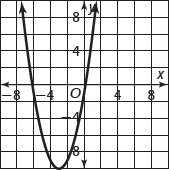 7.	Explain how the vertical line test checks to see if a relation is a function or not.8.	Fiona buys different amounts of gas at $2.25 per gallon. She has a graph that shows the amount she should pay as a function of the amount of gas she buys. What constraints are there on the domain of the function?AND book problems pg 92 #2, 9, 15, 16, 22, 23, 28, 293-1	Hwk WS and Book ProblemsWhat are the domain and the range of each function?1.	2.	Is each relation a function? If so, state whether it is one-to-one or not.3.	{(−4, 7), (−3, 5), (1, 4), (3, −8), (5, −11)}4.	{(–4, 8), (–2, 4), (0, 1), (2, 4), (4, 8)}5.	6.	7.	Explain how the vertical line test checks to see if a relation is a function or not.8.	Fiona buys different amounts of gas at $2.25 per gallon. She has a graph that shows the amount she should pay as a function of the amount of gas she buys. What constraints are there on the domain of the function?AND book problems pg 92 #2, 9, 15, 16, 22, 23, 28, 29